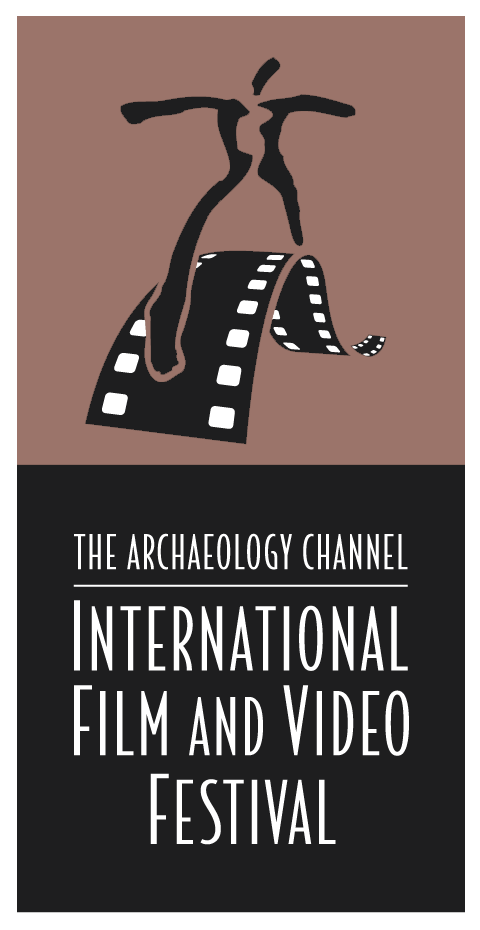 The Archaeology ChannelInternational Film and Video FestivalEugene, Oregon USA15-19 May 2015FIRST CALL FOR ENTRIES and ENTRY FORMABOUT THE FESTIVALThis, the twelfth TAC Festival, features films and videos produced between 2008 and 2014 about archaeology, cultural heritage and indigenous peoples.  No fee will be charged or paid for those submitting films.  See further details posted on The Archaeology Channel (www.archaeologychannel.org). SUBMISSION PACKETS MUST INCLUDECompleted entry form for each film and 2 review copies of each film.  Film summary and history required.  We rely on you for information!  Read the form carefully and be accurate and complete!Please send two DVD copies for film review in either NTSC or PAL TV systems.  Do not send Blu-ray disks as review copies.A maximum of two films by each entrant producer may be submitted.  Distributors may send films from multiple producers (limit of two per producer).  Entrant distributors must provide assurance that the producers of entered films have been contacted and have agreed to the film entry.  Each individual film submission must be accompanied by an official entry form.Films must have been produced in 2008 or later and must be in English or have English subtitles.Optional – Director’s Filmography (please attach if applicable).Please note: To have your DVDs returned, please include a self-addressed, stamped envelope.DEADLINE FOR RECEIPT OF SUBMISSIONSOctober 15, 2014ENTRY FORM (Please be complete and accurate regarding film-makers to credit!)Film Title:______________________________________________________________________________Date Completed:                             Running Time:                          Language:_________________________Format:  DVD            (Remember: 2 copies!)        	         TV System: NTSC          PAL_____Subject Country: __________________________ Country of Origin:_______________________________Distributor: _____________________________________________________________________________Distributor Address:______________________________________________________________________City:______________________________________State/Province:________________________________                                                               Zip/Country Code:                                              	Country:________________________________________Phone #1:__________________________________ Phone #2: ___________________________________Fax:_________________________________ E-mail:___________________________________________Website: _______________________________________________________________________________Director: _______________________________________________________________________________Producer:_______________________________________________________________________________Director or Producer Address:______________________________________________________________City:                                                                  	 State/Province:___________________________________Zip/Country Code:                                            	Country: ________________________________________Phone #1:________________________________ Phone #2: _____________________________________Fax:_________________________________ E-mail:___________________________________________Website: _______________________________________________________________________________Please note: For films selected for screening, we accept Blu-ray and most standard digital file formats.  We prefer to screen in HD.  For selected films, we will provide FTP instructions for digital file upload.Film Summary (This information may be used in the program and for publicity information distributed by Archaeological Legacy Institute.  Please be accurate and complete.  Use attachment if necessary.):Film History (previous screenings, festivals, and awards if applicable—use attachment if needed):RELEASEI understand that submission of my work authorizes Archaeological Legacy Institute (ALI) to use portions of the submitted work/film for exhibition and/or publicity related to The Archaeology Channel and The Archaeology Channel International Film and Video Festival; that ALI will handle tapes and disks with a maximum of care but cannot be held liable for any damage or loss during the shipping, preview or screening; and that ALI  is not responsible for any claim involving copyright, trademark, or royalty infringements related to the work/film.  Distributors hereby acknowledge that producers of submitted films have agreed to the entry of their films in the Festival.  A hand-written signature is required.Signature:                                                                                                 	Date: ______________________Name (printed):__________________________________________________________________________                                                                                                                                              Organization submitting film:_______________________________________________________________                                                                                                                   Contact name & e-mail:___________________________________________________________________SEND HARD-COPY ENTRIES TORichard Pettigrew, Executive DirectorArchaeological Legacy Institute4147 E. Amazon DriveEugene, Oregon 97405USASEND ELECTRONIC (SIGNED) ENTRIES AND INQUIRIES TORichard Pettigrewrick@archaeologychannel.orgFAX: 541-338-3109